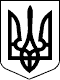 Чергові вибори депутатів Київської міської ради та Київського міського голови 25 жовтня 2015 рокуКИЇВСЬКА МІСЬКА ВИБОРЧА КОМІСІЯ01044, м. Київ, вул. Хрещатик, 36ПОСТАНОВА«01»жовтня 2015 року							  	№10519год. 00 хв.Про реєстрацію уповноважених осіб Київська міська організація партії “Відродження” у багатомандатному виборчому окрузіДо Київської міської виборчої комісії «30» вересня 2015 року надійшла заява Київська міська організація партії “Відродження” про реєстрацію уповноважених осіб в багатомандатному виборчому окрузі на чергових виборах депутатів Київської міської ради та Київського міського голови 25 жовтня 2015 року разом із доданими документами.Розглянувши зазначені документи, Київська міська виборча комісія встановила їх відповідність вимогам Закону України «Про місцеві вибори».Враховуючи викладене вище, керуючись пунктом 4 частини 5 статті 25, частинами 6-9 статті 61 Закону України «Про місцеві вибори», Київська міська виборча комісія п о с т а н о в л я є:1. Зареєструвати уповноваженими особами у багатомандатному виборчому окрузі на чергових виборах депутатів Київської міської ради та Київського міського голови 25 жовтня 2015 року від Київської міської організації партії “Відродження”:- Драга Наталія Павлівна, 17.01.1975 року народження, громадянина України,  місце роботи тимчасово не працює, посада б/п, проживає у місті Київська обл. с.Петропавлівська Борщагівка;- 2. Видати представнику Дразі0 Наталії Павлівні посвідчення уповноважених осіб за формою, встановленою Центральною виборчою комісією.3. Цю постанову оприлюднити у визначений Київською міською виборчою комісією спосіб.Голова комісії							М.Б.ТерещенкоМ.П.